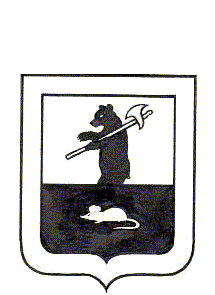 АДМИНИСТРАЦИЯ ГОРОДСКОГО ПОСЕЛЕНИЯ МЫШКИНПОСТАНОВЛЕНИЕг. Мышкин15.10.2019                                                                                                        № 233
Об утверждении Порядка предоставления жилых помещений муниципального жилищного фонда по договорам социального найма
 	В соответствии с Жилищным кодексом Российской Федерации, Законом Ярославской области от 27.06.2007 № 50-з « О порядке учета граждан в качестве нуждающихся в жилых помещениях, предоставляемых по договорам социального найма», Уставом городского поселения Мышкин Мышкинского муниципального района Ярославской областиПОСТАНОВЛЯЕТ:1. Утвердить Порядок предоставления жилых помещений муниципального жилищного фонда по договорам социального найма согласно приложению к настоящему постановлению.2. Контроль за исполнением настоящего постановления возложить на заместителя Главы Администрации городского поселения Мышкин.3.  Опубликовать настоящее постановление в газете «Волжские зори» и разместить на официальном сайте Администрации городского поселения Мышкин в информационно-телекомуникационной сети «Интернет».4. Постановление вступает в силу с момента официального опубликования.Глава городскогопоселения  Мышкин                                         					Е.В.Петров
Приложениек постановлениюот 15.10.2019  № 233 Порядок предоставления жилых помещений муниципального жилищного фонда по договорам социального найма1. Общие положения1.1. Уполномоченным на предоставление жилых помещений муниципального жилищного фонда города Мышкин, является Администрация городского поселения Мышкин (далее - Администрация).1.2. Вопрос о предоставлении жилого помещения по договору социального найма рассматривается на заседании общественной комиссии по жилищным вопросам при Администрации городского поселения Мышкин (далее – Комиссия). Решение Комиссии является основанием для издания постановления Администрации городского поселения Мышкин о предоставлении (отказе в предоставлении) жилого помещения  по договору социального найма.1.3. Жилые помещения муниципального жилищного фонда по договору социального найма предоставляются следующим категориям граждан:а) гражданам, состоящим на учете в качестве нуждающихся в жилых помещениях, предоставляемых по договорам социального найма;б) гражданам, являющимся нанимателями или собственниками жилых помещений в коммунальной квартире при освобождении жилого помещения в такой квартире, в случаях, установленных Жилищным кодексом Российской Федерации;в) гражданам, являющимся нанимателями жилых помещений по договорам социального найма подлежащим выселению из жилых помещений с предоставлением других благоустроенных жилых помещений по договорам социального найма в случае, если:-дом, в котором находится жилое помещение, подлежит сносу;-жилое помещение подлежит переводу в нежилое помещение;-жилое помещение признано непригодным для проживания;-в результате проведения капитального ремонта или реконструкции дома жилое помещение не может быть сохранено или его общая площадь уменьшится, в результате чего проживающие в нем наниматель и члены его семьи могут быть признаны нуждающимися в жилых помещениях, либо увеличится, в результате чего общая площадь занимаемого жилого помещения на одного члена семьи существенно превысит норму предоставления (в данном случае жилое помещение по договору социального найма предоставляется до начала капитального ремонта или реконструкции);-жилое помещение подлежит передаче религиозной организации в соответствии с Федеральным законом "О передаче религиозным организациям имущества религиозного назначения, находящегося в государственной или муниципальной собственности";-жилое помещение подлежит изъятию в связи с изъятием земельного участка, на котором расположено такое жилое помещение или расположен многоквартирный дом, в котором находится такое жилое помещение, для муниципальных нужд;г) гражданам, являющимся нанимателями жилых помещений по договорам социального найма, желающим предоставления им жилых помещений меньшего размера взамен занимаемых жилых помещений, в случае, установленном Жилищным кодексом Российской Федерации.Жилые помещения по договорам социального найма не предоставляются иностранным гражданам, лицам без гражданства, если международным договором Российской Федерации не предусмотрено иное.1.3.1.  Исходя из части 5 статьи 57 Жилищного кодекса, по договору социального найма жилое помещение предоставляется гражданам в черте города Мышкин общей площадью на одного человека не менее нормы предоставления.Жилые помещения менее нормы предоставления на одного человека предоставляются только с согласия граждан без снятия их с учета.Жилое помещение по договору социального найма может быть предоставлено гражданам общей площадью, превышающей норму предоставления на одного человека, но не более чем в два раза, если такое жилое помещение представляет собой одну комнату или однокомнатную квартиру либо предназначено для вселения гражданина, страдающего одной из тяжелых форм хронических заболеваний, указанных в предусмотренном пунктом 4 части 1 статьи 51 Жилищного кодекса перечне.При определении общей площади жилого помещения, предоставляемого по договору социального найма гражданину, имеющему в собственности жилое помещение, учитывается площадь жилого помещения, находящегося у него в собственности.В соответствии с частью 8 статьи 57 Жилищного кодекса, если в течение пяти лет перед получением жилого помещения на условиях социального найма гражданин произвел отчуждение принадлежащего ему на праве собственности жилого помещения или произвел действия, приведшие к ухудшению жилищных условий, предусмотренные статьей 53 Жилищного кодекса, ему предоставляется жилое помещение с учетом размера жилого помещения, находившегося у него до отчуждения или до совершения действий, приведших к ухудшению жилищных условий.1.4. Сроки рассмотрения заявлений составляют:-при предоставлении жилых помещений муниципального жилищного фонда города Мышкин по договорам социального найма - 30 рабочих дней со дня регистрации заявления в Администрации до дня принятия постановления, содержащего предложение заключить договор социального найма жилого помещения или об отказе в предоставлении жилого помещения;-при предоставлении нанимателю по договору социального найма жилого помещения меньшего размера взамен занимаемого жилого помещения – до 3-х месяцев со дня регистрации заявления о предоставлении жилого помещения.2. Прием документов, необходимых для предоставления жилого помещения по договору социального найма2.1. При наличии свободного жилого помещения муниципального жилищного фонда города Мышкин, признанного пригодным для постоянного проживания граждан (отвечающего установленным санитарным и техническим правилам и нормам, иным требованиям законодательства) (далее - жилое помещение), Администрация направляет гражданам, указанным в подпунктах "а", "в" пункта 1.3 Порядка, заказным письмом (с уведомлением о вручении) уведомление о предоставлении жилого помещения, содержащее предложение предоставить документы, указанные в пунктах 2.3.1, 2.4.1 Порядка в течение 20 рабочих дней с даты направления уведомления.В случае если свободное жилое помещение является жилым помещением в коммунальной квартире, гражданам, указанным в подпункте "б" пункта 1.3 Порядка Администрация направляет простым почтовым отправлением уведомление об освобождении жилого помещения в их коммунальной квартире с разъяснением порядка, условий предоставления такого жилого помещения по договору социального найма и предложением предоставить документы, указанные в пункте 2.3.1 Порядка в течение 20 рабочих дней с даты направления уведомления.Граждане, указанные в подпункте "г" пункта 1.3 Порядка обращаются с заявлением и документами, указанными в пункте 2.5.1 Порядка в Администрацию.2.2. В случае непредоставления гражданином, указанным в подпункте "а" пункта 1.3 Порядка в срок, указанный в уведомлении, в Администрацию документов, жилое помещение предлагается следующему гражданину (состоящему на учете в списке очередников, имеющему право на предоставление жилого помещения).В случае непредоставления гражданами, указанными в подпункте "б" пункта 1.3 Порядка в срок, указанный в уведомлении, в Администрации документов, жилое помещение в коммунальной квартире предоставляется малоимущим гражданам, состоящим на учете в качестве нуждающихся в жилых помещениях, в соответствии со статьей 59 Жилищного кодекса РФ.В случае непредоставления гражданами, указанными в подпункте "в" пункта 1.3 Порядка в срок, указанный в уведомлении, в Администрация документов, Администрация принимает меры к переселению граждан в судебном порядке.2.3. Для предоставления жилых помещений муниципального жилищного фонда по договорам социального найма в случае:-предоставления жилого помещения по договору социального найма гражданам, признанным в установленном порядке малоимущими и нуждающимися в жилых помещениях и состоящим на учете в качестве нуждающихся в жилых помещениях;-предоставления по договору социального найма освободившегося жилого помещения в коммунальной квартире гражданам, являющимся нанимателями или собственниками жилых помещений в такой квартире в случаях, установленных Жилищным кодексом РФ,гражданин предоставляет в Администрацию следующие документы:2.3.1. Документы, которые заявитель должен представить самостоятельно:а) заявление по форме, установленной в приложениях 1 - 2 к Порядку, подписанное заявителем (представителем заявителя), и его членами семьи (представителями членов семьи);б) паспорт заявителя - гражданина Российской Федерации, членов его семьи, достигших возраста 14 лет, (предоставляются копии всех заполненных страниц и оригинал паспорта, подлежащий возврату предъявителям после установления личности и проверки соответствия копии оригиналу);в) документ, удостоверяющий личность представителя заявителя (паспорт);г) документ, подтверждающий в соответствии с действующим законодательством Российской Федерации полномочия представителя заявителя (при подаче заявления представителем заявителя);д) документы, удостоверяющие личность представителя временно отсутствующего члена семьи заявителя (паспорт) (при наличии временно отсутствующего члена семьи заявителя);е) документ, подтверждающий в соответствии с действующим законодательством Российской Федерации полномочия представителя временно отсутствующего члена семьи заявителя (при наличии временно отсутствующего члена семьи заявителя);ж) свидетельство о браке заявителя (в случае если заявитель состоит в браке);3) свидетельство о рождении либо об усыновлении (удочерении) детей;и) документы, содержащие сведения об адресах регистрации заявителя, и членов его семьи, к) правоустанавливающие документы на принадлежащие на праве собственности заявителю, членам его семьи, объекты недвижимости, права на которые не зарегистрированы в Едином государственном реестре недвижимости;л) документы, подтверждающие право заявителя, членов его семьи, проживать в занимаемом жилом помещении государственного или муниципального жилищного фонда (ордер, договор социального найма, договор приватизации, договор найма жилого помещения жилищного фонда социального использования, договор найма специализированного жилого помещения, договор найма жилищного фонда коммерческого использования, решение суда об установлении факта проживания), в случае, если данное право не зарегистрировано в Едином государственном реестре недвижимости (если указанные граждане зарегистрированы по месту жительства в жилых помещениях государственного или муниципального жилищного фонда);м) документы, подтверждающие родственные отношения между лицами, зарегистрированными по месту жительства заявителя, и наличие проживания в данной квартире нескольких семей (свидетельства о регистрации актов гражданского состояния, судебные решения о признании членом семьи), а также медицинское заключение (выданное медицинской организацией) о наличии тяжелой формы заболевания у гражданина, при которой совместное проживание с ним в одной квартире невозможно, согласно перечню заболеваний, установленному Правительством Российской Федерации (для подтверждения основания, предусмотренного пунктом 4 части 1 статьи 51 Жилищного кодекса Российской Федерации);н) документы об изменении фамилии, имени, отчества лиц, изменивших указанные персональные данные (в связи с вступлением в брак - свидетельство о заключении брака; в связи с расторжением брака - справка органов ЗАГС о заключении брака и свидетельство о расторжении брака; в связи с переменой имени - свидетельство о перемене имени);Документы, указанные в подпунктах "б" - "з", "к" - "н" настоящего пункта предоставляются либо в двух экземплярах, один из которых подлинник, предоставляемый для обозрения и подлежащий возврату, другой копия документа, либо в виде нотариально засвидетельствованных копий документов.Документы, указанные в подпункте "и" настоящего пункта предоставляются в виде справки либо копий документов, заверенной уполномоченным на их выдачу лицом.2.4. Для предоставления жилых помещений муниципального жилищного фонда по договорам социального найма в случае предоставления гражданам других благоустроенных жилых помещений по договорам социального найма в связи с выселением в случаях, установленных подпунктом "в" пункта 1.3 настоящего Порядка, гражданин предоставляет в Администрацию следующие документы:2.4.1. Документы, которые заявитель должен представить самостоятельно:а) заявление по форме, установленной приложением 3 к Порядку, подписанное заявителем (представителем заявителя) и совершеннолетними членами семьи заявителя;б) паспорт заявителя - гражданина Российской Федерации, членов его семьи, достигших возраста 14 лет;в) документ, удостоверяющий личность представителя заявителя (паспорт);г) документ, подтверждающий в соответствии с действующим законодательством Российской Федерации полномочия представителя заявителя (при подаче заявления представителем заявителя);д) документ, удостоверяющий личность представителя временно отсутствующего члена семьи заявителя (паспорт) (при наличии временно отсутствующих членов семьи заявителя);е) документ, подтверждающий в соответствии с действующим законодательством Российской Федерации полномочия представителя временно отсутствующего члена семьи заявителя (при наличии временно отсутствующих членов семьи заявителя);ж) документы об изменении фамилии, имени, отчества лиц, изменивших указанные персональные данные (в связи с вступлением в брак - свидетельство о заключении брака; в связи с расторжением брака - справка органов ЗАГС о заключении брака и свидетельство о расторжении брака; в связи с переменой имени - свидетельство о перемене имени) (в случае если заявитель, члены его семьи меняли фамилию, имя, отчество);з) документы, подтверждающие родственные отношения между заявителем и членами его семьи (свидетельства о регистрации актов гражданского состояния, судебные решения о признании членом семьи);и) документы, подтверждающие право пользования жилым помещением (ордер, договор социального найма, решение суда, подтверждающее право пользования жилым помещением) (за исключением договоров социального найма заключенных с Администрацией);к) документы, содержащие сведения о лицах, зарегистрированных в жилом помещении, занимаемом заявителем (домовые книги, поквартирные карточки либо их копии или выписки из них).Документы, указанные в подпунктах "б" - "и" настоящего пункта предоставляются либо в двух экземплярах, один из которых подлинник, предоставляемый для обозрения и подлежащий возврату, другой копия документа, либо в виде нотариально засвидетельствованных копий документов.Документы, указанные в подпункте "к" настоящего пункта предоставляются в копии, заверенной уполномоченным на их выдачу лицом.Документ, указанный в подпункте "а" настоящего пункта предоставляется в оригинале.2.4.2. Исчерпывающий перечень документов, которые заявитель вправе представить по собственной инициативе:а) документы, подтверждающие право пользования жилым помещением (договор социального найма, заключенный с Администрацией);б) документы, подтверждающие обстоятельства, послужившие основанием предоставления другого жилого помещения по договору социального найма;в) решение органа местного самоуправления о согласовании перепланировки и (или) переустройства жилого помещения либо решение суда о сохранении жилого помещения в перепланированном и (или) переустроенном состоянии.2.5. Для предоставления жилых помещений муниципального жилищного фонда по договорам социального найма в случае предоставления гражданам, являющимся нанимателями жилых помещений по договорам социального найма, жилых помещений меньшего размера взамен занимаемых жилых помещений, гражданин предоставляет в Администрацию следующие документы:2.5.1. Документы, которые заявитель должен представить самостоятельно:а) заявление о предоставлении жилого помещения меньшего размера взамен занимаемого по форме, установленной приложением 4 к Порядку, подписанное заявителем (представителем заявителя) и совершеннолетними членами семьи заявителя;б) паспорт заявителя - гражданина Российской Федерации, членов его семьи, достигших возраста 14 лет, свидетельство о рождении детей, не достигших 14 лет;в) документ, удостоверяющий личность представителя заявителя (паспорт);г) документ, подтверждающий в соответствии с действующим законодательством Российской Федерации полномочия представителя заявителя (при подаче заявления представителем заявителя);д) документ, удостоверяющий личность представителя временно отсутствующего члена семьи заявителя (паспорт) (при наличии временно отсутствующих членов семьи заявителя);е) документ, подтверждающий в соответствии с действующим законодательством Российской Федерации полномочия представителя временно отсутствующего члена семьи заявителя (при наличии временно отсутствующих членов семьи заявителя);ж) документы, подтверждающие родственные отношения между лицами, зарегистрированными по месту жительства заявителя (свидетельства о регистрации актов гражданского состояния, судебные решения о признании членом семьи);з) документы об изменении фамилии, имени, отчества лиц, изменивших указанные персональные данные (в связи с вступлением в брак - свидетельство о заключении брака; в связи с расторжением брака - справка органов ЗАГС о заключении брака и свидетельство о расторжении брака; в связи с переменой имени - свидетельство о перемене имени) (в случае если заявитель, члены его семьи меняли фамилию, имя, отчество);и) документы, содержащие сведения о лицах, зарегистрированных в жилом помещении, занимаемом заявителем;к) письменное согласие проживающих совместно с заявителем членов семьи, в том числе временно отсутствующих, на предоставление жилого помещения меньшего размера взамен занимаемого жилого помещения;л) документы, подтверждающие право пользования жилым помещением (за исключением договора социального найма, заключенного с Администрацией, ордера, находящегося на хранении в Администрации).Документы, указанные в подпунктах "б" - "з" настоящего пункта предоставляются либо в двух экземплярах, один из которых подлинник, предоставляемый для обозрения и подлежащий возврату, другой копия документа, либо в виде нотариально засвидетельствованных копий документов.Документы, указанные в подпункте "и" настоящего пункта предоставляются в копии, заверенной уполномоченным на их выдачу лицом.Документы, указанные в подпунктах "а", "к", "л" настоящего пункта предоставляются в оригинале.2.5.2. Исчерпывающий перечень документов, которые заявитель вправе представить по собственной инициативе:а) документы, подтверждающие право пользования жилым помещением (договор социального найма, заключенный с Администрацией, ордер).2.6. При приеме документов специалист Администрации:-устанавливает личность заявителя на основании паспорта гражданина Российской Федерации, при обращении представителя заявителя устанавливает его личность на основании паспорта, дополнительно проверяет наличие у него полномочий представителя;-заверяет копии представленных документов, путем проставления штампа "копия верна";-осуществляет регистрацию заявления в день его поступления;-выдает заявителю расписку в приеме документов, содержащую отметку о дате приема заявления и перечень документов, второй экземпляр расписки подшивается в дело.3. Рассмотрение заявления о предоставлении жилого помещения по договору социального найма3.1. В случае непредоставления заявителем по собственной инициативе документов, указанных в пунктах 2.3.2, 2.4.2, 2.5.2 Порядка, Администрация запрашивает их посредством межведомственного информационного взаимодействия и осуществляет проверку наличия документов, предусмотренных пунктами 2.3.1, 2.4.1, 2.5.1 Порядка, наличия (отсутствия) в уполномоченном органе сведений о заключенных Администрацией договорах социального найма, найма специализированного жилого помещения, жилого помещения фонда коммерческого использования с заявителем и членами его семьи, а также сведений о включении заявителей и членов их семьи в договоры социального найма, найма специализированного жилого помещения, найма жилого помещения фонда коммерческого использования, заключенные Администрацией.3.2. В предоставлении жилых помещений муниципального жилищного фонда по договорам социального найма отказывается в случае:а) отсутствия свободных жилых помещений муниципального жилищного фонда города Мышкин, отвечающих установленным санитарным и техническим правилам и нормам, иным требованиям законодательства;б) отсутствия или утраты гражданами оснований, дающих им право на получение жилого помещения по договору социального найма;в) непредставление или предоставление не в полном объеме документов, указанных в пунктах 2.3.1, 2.4.1, 2.5.1 Порядка, которые подлежат предоставлению заявителем самостоятельно;г) поступление ответа органа государственной власти, органа местного самоуправления, организации на межведомственный запрос, свидетельствующий об отсутствии документов и (или) информации, необходимых для предоставления муниципальной услуги, отсутствие указанных документов (сведений в них) в распоряжении уполномоченного органа, если соответствующий документ не был представлен заявителем по собственной инициативе;д) не истек пятилетний срок, предусмотренный статьей 53 Жилищного кодекса Российской Федерации (в случае если площадь имевшегося ранее и отчужденного жилого помещения превышает или равна площади предоставляемого жилого помещения).3.3. По результатам рассмотрения заявления, документов, представленных заявителем, сведений, полученных в рамках межведомственного информационного взаимодействия и по результатам проверочных мероприятий, Комиссия: - при отсутствии оснований для отказа в предоставлении жилого помещения муниципального жилищного фонда по договору социального найма Комиссия принимает решение о предоставлении заявителю жилого помещения муниципального жилищного фонда по договору социального найма и направляет его в течение трёх рабочих дней в Администрацию для принятия постановления «о предоставлении жилого помещения по договору социального найма». Почтовым отправлением указанное постановление с приложением решения Комиссии о предоставлении жилого помещения муниципального жилищного фонда по договору социального найма направляется заявителю, либо вручается лично в течение 3-х рабочих дней с дня принятия постановления; - при наличии оснований для отказа в предоставлении жилого помещения муниципального жилищного фонда по договору социального найма Комиссия принимает решение об отказе в предоставлении жилого помещения муниципального жилищного фонда по договору социального найма заявителю и  направляет его в течение трёх рабочих дней в Администрацию для принятия постановления «об отказе в предоставлении жилого помещения по договору социального найма». Почтовым отправлением указанное постановление с приложением решения Комиссии о предоставлении жилого помещения муниципального жилищного фонда по договору социального найма направляется заявителю, либо вручается лично в течение 3-х рабочих дней с дня принятия постановления.3.4. При наличии оснований для снятия граждан с учета нуждающихся в жилых помещениях (в случае, если заявитель состоит на учете нуждающихся в жилых помещениях в Администрации), предусмотренных статьей 56 Жилищного кодекса Российской Федерации, Комиссия в течение 10 рабочих дней со дня направления (вручения) постановления о предоставлении жилого помещения по договору социального найма, об отказе в предоставлении жилого помещения по договору социального найма принимает решение о снятии гражданина с учета.3.5. Сведения о снятии граждан с учета нуждающихся в жилых помещениях вносятся в базу данных очередников.Заявления и документы формируются в учетное дело. Учётное дело хранится в Администрации, либо в Архиве Мышкинского муниципального района в течение 10 лет после предоставления жилого помещения или в течение 3х лет в случае отказа в предоставлении жилого помещения.Приложение 1
к Порядку
                                                     Главе городского поселения Мышкин                                                    _________________________________________                                  _________________________________________                                                                 Заявитель:                                  _________________________________________                                    (фамилия, имя, отчество, дата рождения,                                  __________________________________________________________________________________                                         (данные документа, удостоверяющего                                                                  личность)_________________________________________                                  _________________________________________                                                         (место жительства)                                  _________________________________________                                                                  (телефон)Заявление   1.  Прошу  предоставить  мне    жилое помещение по договору социального найма на следующий состав семьи:       1. _________________________________________________________________         (фамилия, имя, отчество, степень родства)                              2. _________________________________________________________________         (фамилия, имя, отчество, степень родства)                              3. _________________________________________________________________         (фамилия, имя, отчество, степень родства)                              4. _________________________________________________________________         (фамилия, имя, отчество, степень родства)                                 В случае временного отсутствия членов семьи, указать, где находится  и в связи, с чем он отсутствует ________________.                             2. <*> В связи с предоставлением  мне  и  членам  моей  семьи  другого жилого помещения  прошу  расторгнуть  договор  социального  найма  (найма специализированного жилого помещения) N _______ от  ___________/исключить меня из состава членов семьи  нанимателя  жилого  помещения  по  договору социального  найма  (найма  специализированного  жилищного  фонда)   (при отсутствии  заключенного  договора  социального  найма   данные   ордера, договора  найма,  решения  суда  о  признании  права  пользования   жилым помещением) N _____  от  ______________  жилого помещения муниципального жилищного фонда, расположенного по адресу: _________________________________________________________________________                           (нужное подчеркнуть)                               <*> Раздел 2 заполняется в случае сдачи заявителем  ранее  занимаемого жилого помещения муниципального жилищного фонда, или исключением  его  из состава семьи нанимателя жилого помещения муниципального жилищного фонда. Подписи заявителя и совершеннолетних членов его семьи:                    1. ________________________________________ (расшифровка подписи)         2. ________________________________________ (расшифровка подписи)         3. ________________________________________ (расшифровка подписи)         Подпись должностного лица, уполномоченного на прием документов:           _______________________________________________________ (Ф.И.О.)          ____________________________________________________ (должность)          _________________________________ (подпись)                               Дата _______________________________ вх. N ______________________         Приложение 2
к Порядку                                                     Главе городского поселения Мышкин                                                    _________________________________________                                  _________________________________________                                                                 Заявитель:                                  _________________________________________                                    (фамилия, имя, отчество, дата рождения,                                  __________________________________________________________________________________                                         (данные документа, удостоверяющего                                                                  личность)_________________________________________                                  _________________________________________                                                         (место жительства)                                  _________________________________________                                                                  (телефон)Заявление   Прошу предоставить мне по договору  социального  найма  освободившееся жилое помещение в коммунальной квартире, расположенной по адресу: ______________________________________________________________, на следующий состав семьи:     1. _________________________________________________________________                   (фамилия, имя, отчество, степень родства)                    2. _________________________________________________________________                   (фамилия, имя, отчество, степень родства)                    3. _________________________________________________________________                   (фамилия, имя, отчество, степень родства)                    В коммунальной квартире N ______, дома N _______ по ул.                _____________________________________________________________________, г. Мышкин, занимаем жилое помещение N ____________________________________   на основании __________________________________________________________   _______________________________________________________________________      (указать основание проживания: пользование,  собственность;  реквизиты документа, на основании которого проживают в жилом  помещении: документ подтверждающий регистрацию  права  собственности  на  жилое помещение в соответствии с действующим законодательством (при наличии - доли в праве собственности), договор социального найма, ордер, решение суда).     На  учете  граждан  в  качестве  нуждающихся   в   жилых   помещениях, предоставляемых по договорам социального найма, _____________________                                                                                            (состою, не состою).                      Подписи заявителя и совершеннолетних членов его семьи:                    1. ________________    _____________________ (расшифровка подписи)        2. ________________    _____________________ (расшифровка подписи)        3. ________________    _____________________ (расшифровка подписи)        4. ________________    _____________________ (расшифровка подписи)        5. ________________    _____________________ (расшифровка подписи)        Приложение:                                                               1. _____________________________________________________ 2. _____________________________________________________   3. _____________________________________________________   4. _____________________________________________________   5. _____________________________________________________   Подпись должностного лица, уполномоченного на прием документов:           ________________________________________________ (Ф.И.О.)                 _____________________________________________ (должность)                 ____________________________ (подпись)                                    Дата _____________________ вх. N _______________                          Приложение 3
к Порядку                                                     Главе городского поселения Мышкин                                                    _________________________________________                                  _________________________________________                                                                 Заявитель:                                  _________________________________________                                    (фамилия, имя, отчество, дата рождения,                                  __________________________________________________________________________________                                         (данные документа, удостоверяющего                                                                  личность)_________________________________________                                  _________________________________________                                                         (место жительства)                                  _________________________________________                                                                  (телефон)ЗаявлениеВ связи с тем, что  - дом, в котором находится жилое помещение, подлежит сносу;          - жилое помещение подлежит переводу в нежилое помещение;             - жилое помещение признано непригодным для проживания;               - в результате проведения капитального ремонта  или  реконструкции дома жилое помещение не  может  быть  сохранено  или  его  общая площадь уменьшится, в  результате  чего  проживающие   в   нем наниматель и члены его семьи могут быть признаны нуждающимися в жилых помещениях, либо увеличится, в результате чего общая площадь занимаемого  жилого  помещения  на  одного  члена  семьи существенно превысит норму предоставления;                         - жилое помещение  подлежит  передаче  религиозной  организации  в соответствии с  Федеральным  законом  "О  передаче  религиозным организациям имущества религиозного назначения,  находящегося  в государственной или муниципальной собственности;  - жилое помещение подлежит изъятию в связи с  изъятием  земельного участка,  на  котором  расположено  такое  жилое  помещение  или расположен многоквартирный дом, в котором находится такое  жилое помещение, для муниципальных нужд;  (выбранный вариант отметить знаком "V")                         прошу предоставить мне по договору социального найма  взамен  занимаемого мною и членами моей семьи на основании договора социального найма от _______ N_____ (при отсутствии заключенного договора социального найма данные ордера договора найма, решения суда о признании права пользования жилым помещением) жилого    помещения,     расположенного     по     адресу:______________________________________________________________________, площадью _______________ кв. м, состоящего из ____ комнат, другое жилое помещение по договору социального найма на следующий состав семьи:                                                   1. __________________________________________________________________                     (фамилия, имя, отчество, степень родства)                 2. __________________________________________________________________                     (фамилия, имя, отчество, степень родства)                 3. __________________________________________________________________                     (фамилия, имя, отчество, степень родства)                 4. __________________________________________________________________                     (фамилия, имя, отчество, степень родства)                 2. В связи с предоставлением мне  и  членам  моей  семьи  другого  жилого помещения  прошу  расторгнуть  договор  социального  найма  N  ____  от___________ (при отсутствии заключенного  договора  социального  найма данные ордера, договора найма, решения суда о признании права пользования жилым помещением) жилого помещения, расположенного по адресу:             _____________________________________________________________________     _____________________________________________________________________     Приложение:                                                               1. __________________________________________________________________     2. __________________________________________________________________     Подписи заявителя и совершеннолетних членов его семьи:                    1. _______________      ______________________ (расшифровка подписи)      2. _______________      ______________________ (расшифровка подписи)      3. _______________      ______________________ (расшифровка подписи)      Подпись должностного лица, уполномоченного на прием документов:           ___________________________________________________________ (Ф.И.О.)     ________________________________________________________ (должность)      __________________________________ (подпись)                              Дата _______________________ вх. N _____________________                  Приложение 4
к Порядку                                                     Главе городского поселения Мышкин                                                    _________________________________________                                  _________________________________________                                                                 Заявитель:                                  _________________________________________                                    (фамилия, имя, отчество, дата рождения,                                  __________________________________________________________________________________                                         (данные документа, удостоверяющего                                                                  личность)_________________________________________                                  _________________________________________                                                         (место жительства)                                  _________________________________________                                                                  (телефон)ЗаявлениеВ соответствии со ст. 81 Жилищного кодекса Российской Федерации, прошу предоставить мне жилое помещение меньшего размера взамен занимаемого мною по договору социального найма от _________ № __________  жилого помещения, расположенного по адресу:__________________________________________________________________________,площадью _________ кв. м, состоящего из ____ комнат   На настоящий момент  в  жилом  помещении  проживают  (указываются  все зарегистрированные по месту  жительства  граждане  с  учетом   временно отсутствующих) 1. ___________________________________________________________________             (фамилия, имя, отчество, степень родства)                        2. ___________________________________________________________________             (фамилия, имя, отчество, степень родства)                        3. ___________________________________________________________________             (фамилия, имя, отчество, степень родства)                        4. ___________________________________________________________________             (фамилия, имя, отчество, степень родства)                        При  проживании  в  жилом  помещении  граждан,  находящихся  под  опекой попечительством, указать фамилию, имя,  отчество  опекаемого  и  опекуна данные документа, подтверждающие назначение опеки, попечительства:        ______________________________________________________________________    ______________________________________________________________________     В связи с предоставлением мне и членам моей  семьи  другого  жилого помещения прошу расторгнуть договор социального найма N _________ от _________ жилого помещения, расположенного по адресу:___________________________________________________________________________ ___________________________________________________________________________Приложение:                                                               1. ___________________________________________________________________    2. ___________________________________________________________________    3. ___________________________________________________________________    4. ___________________________________________________________________    5. ___________________________________________________________________    Подписи заявителя и совершеннолетних членов его семьи:                    1. ________________    ________________________ (расшифровка подписи)     2. ________________    ________________________ (расшифровка подписи)     3. ________________    ________________________ (расшифровка подписи)     4. ________________    ________________________ (расшифровка подписи)     5. ________________    ________________________ (расшифровка подписи)     Подпись должностного лица, уполномоченного на прием документов:           ______________________________________________________________ (Ф.И.О.)   ___________________________________________________________ (должность)   ___________________________________________________ (подпись)            Дата _________________________ вх. N ______________                       